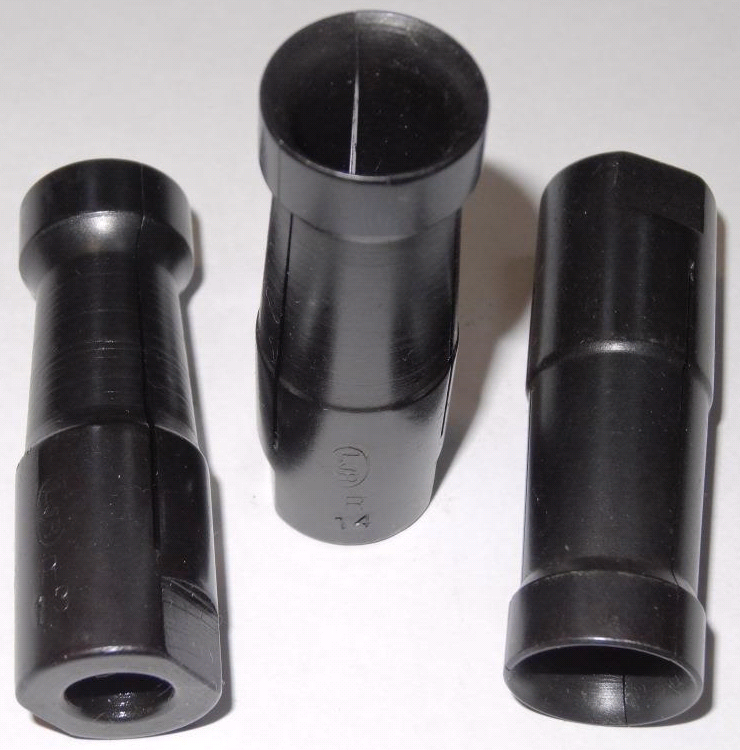 Код из 1САртикулНаименоваие/ Бренд/ПоставщикТехнические характеристикиГабаритыД*Ш*В,ммМасса,грМатериалМесто установки/НазначениеF0034541Цанга толкателя 14.0 мм (круглая) SUPER GS-326металлДля установки в податчик  SUPER GS-326 для использования прутка диаметром 14.0 ммF0034541металлДля установки в податчик  SUPER GS-326 для использования прутка диаметром 14.0 ммF0034541    GIMCOметаллДля установки в податчик  SUPER GS-326 для использования прутка диаметром 14.0 мм